Annexe 2 : Plan de situationSentier des Marais, Les Boucanes – 78570 CHANTELOUP-LES-VIGNES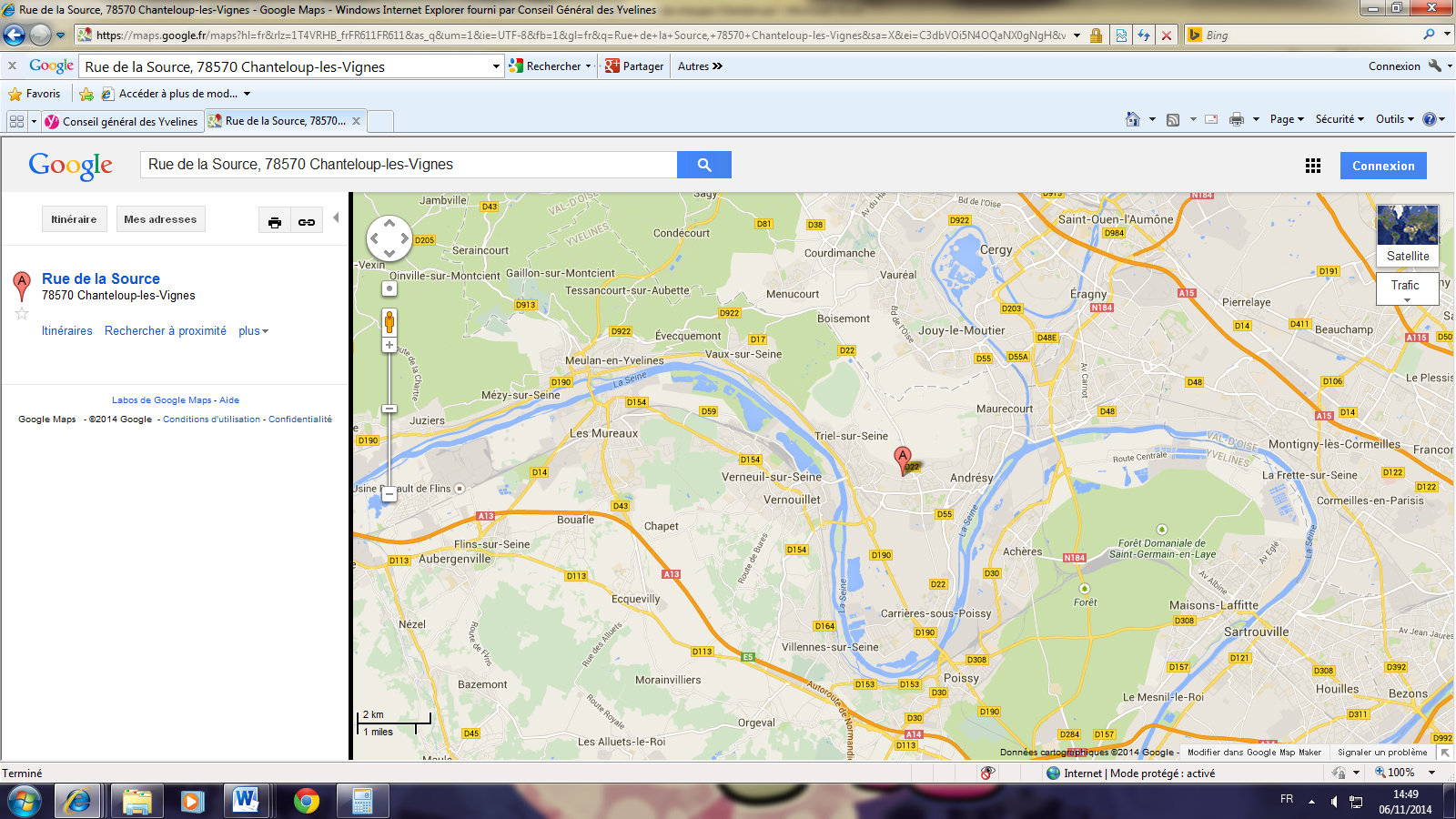 